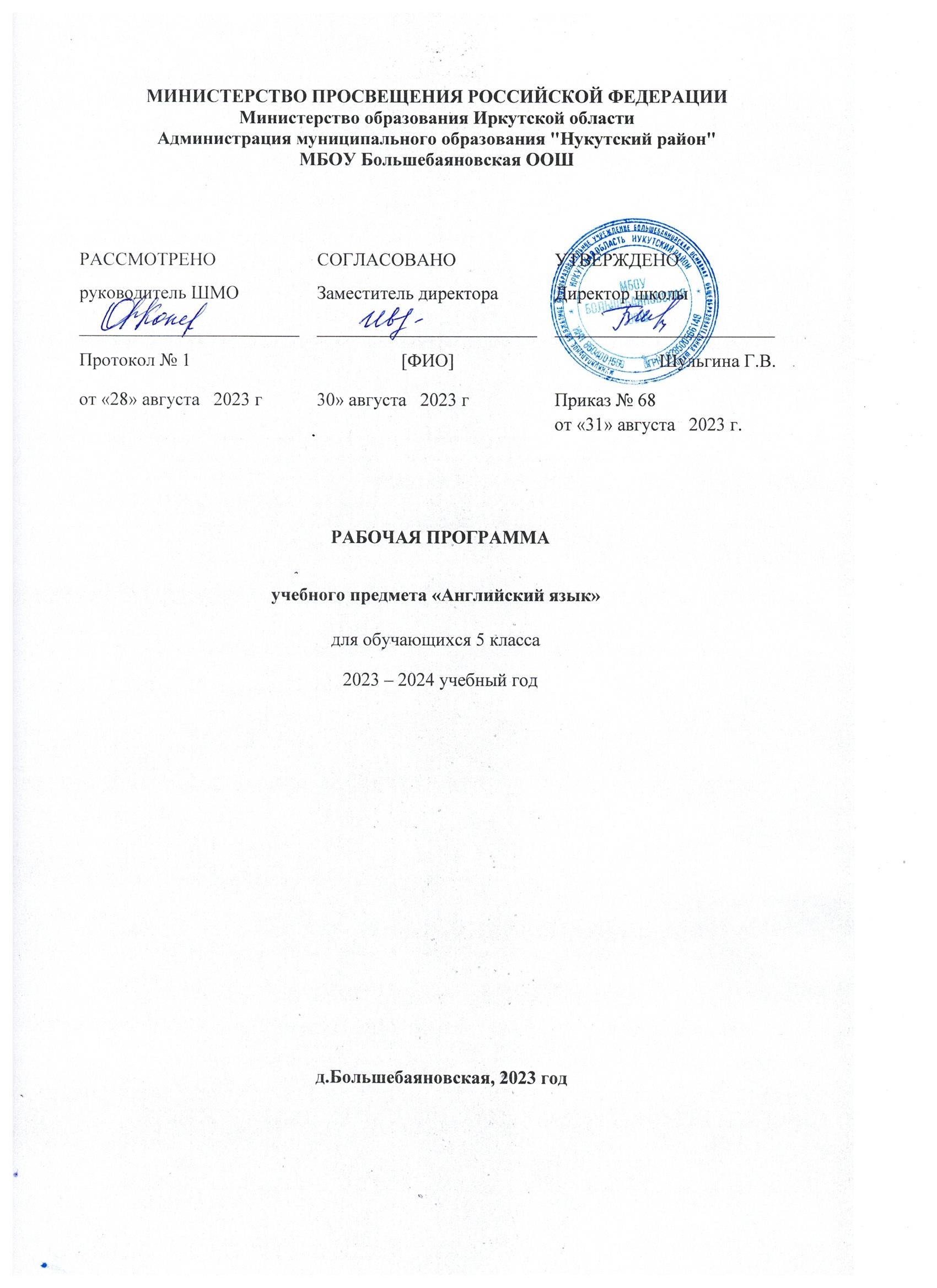 Пояснительная записка.       Рабочая программа по английскому языку для 5 класса  составлена на основе Федерального государственного образовательного стандарта в соответствии с требованиями планируемых результатов основного общего образования и примерной программы основного общего образования по английскому языку Иностранный язык под редакцией М.В.Вербицкой (Вентана Граф). В Программе дается краткая характеристика предмета, определяются цели и задачи обучения английскому языку в начальной школе, ценностные ориентиры обучения, содержание обучения, планируемые результаты освоения образовательной программы, требования к условиям реализации программы. Основной целью программы является формирование иноязычной коммуникативной компетенции учащихся, понимаемой как их способность и готовность общаться на английском языке.           Для реализации данной цели необходимо решить следующие задачи:- развитие коммуникативных умений учащихся  в  говорении, чтении, понимании на слух и письме на английском языке;-  развитие и образование учащихся средствами иностранного языка, а именно осознание ими явлений действительности, происходящих в англоговорящих странах, через знания о культуре, истории и традициях этих стран;- осознание роли родного языка и родной культуры в сравнении с культурой других народов;- понимание важности изучения английского языка как средства достижения взаимопонимания между людьми;Данный курс строится в русле задач развития и воспитания коммуникативной культуры школьников, расширения и обогащения их коммуникативного  и жизненного опыта в новом контексте общения, расширения кругозора учащихся. В связи с дистанционным обучением в 4 четверти в 2023-2024 учебном году в этом году в начале учебного года пойдет  повторение изученного материала.Цель учебного курсаИзучение английского языка в 5 классе направлено на достижение следующих целей: развитие иноязычной коммуникативной компетенции в совокупности ее составляющих:- речевая компетенция – развитие коммуникативных умений в четырех основных видах речевой деятельности (говорение, аудирование, чтение, письмо);- языковая компетенция – овладение новыми языковыми средствами (фонетическими, орфографическими, лексическими, грамматическими) в соответствии с темами и ситуациями общения, отобранными для основной школы; освоение знаний о языковых явлениях изучаемого языка, разных способах выражения мысли на родном и иностранном языках;- социокультурная/межкультурная компетенция – приобщение к культуре, традициям, реалиям стран/страны изучаемого языка в рамках тем, сфер и ситуаций общения, отвечающих опыту, интересам, психологическим особенностям обучающихся основной школы на разных этапах.развитие личности обучаемых посредством реализации воспитательного потенциала иностранного языка.СОДЕРЖАНИЕ УЧЕБНОГО КУРСАВесь учебный материал УМК “Forward” для 5‐го класса разделен на 16 блоков, каждый из которых включает в себя уроки из учебника и заканчивается выполнением контрольного задания.Раздел 1. «Давайте делать журнал». Школьный журнал. Личная информация. Детский стишок «У Мэри был маленький ягненок» автора Сары Дж. Хейл.Раздел 2. «Конкурс». Фото-соревнование. День из жизни… Камера и фотография.Раздел 3. «На киностудии». В студии фильма. Жизнь художника постановщика трюков.Раздел 4. «»На нефтяной вышке». Поездка на буровую вышку. Природные сокровища.Раздел 5. «Путешествие в Америку». В Америку. Сходить в тематический парк.  Парк –Гулливера. «Путешествия Гулливера»  Дж.Свифт.Раздел 6. «Мистер Биг составляет планы». Отдавать приказы и строить планы. Описание человека: одежда и переодевание. Солнечная система. Россия исследует космос.Раздел 7. «По какому мы пойдем?» спрятаться от неприятности. Следуя маршруту. Под водой. Корабль с сокровищами.Раздел 8. «Праздники в США». Поездка за границу. Описание страны: США. Два Американца. Праздники Рождество и Новый год.Раздел 9. «Где капсула?». Поиск космической капсулы. Решение проблем. Один день из жизни РикаМорелла. Каким типом личности ты являешься? «Приключения Тома Сойера» М.Твейн.Раздел 10. «Интересы и увлечения». Пристрастия и предубеждения. Желания  и амбиции. Музыка и музыкальные инструменты. Александр Бородин.Раздел 11. «Не могли бы мы поговорить с РикомМорелл, пожалуйста?». Погоня в Америку. Описание дома/местоположения. Праздники и фестивали: Масленица. Раздел 12. «Страницы истории». День независимости. День победы. Бросающийся в глаза объекты местности (ориентиры). Праздники и фестивали: Блинный день.Раздел 13. «Остров мистера Бига». Получение запрета у мистера Бига. Помощь дома. «История Робинзона Крузо» Д. Дефо. Раздел 14. «Острова  Тихого океана». Развитие туризма. Послание в бутылке. Взгляд России.Раздел 15. «Пещера мистера Бига». Мистер Биг пытается убежать. Самые известные мировые отели. Отпуск Мэри Энн Хобберман.Раздел 16. «Прощальная вечеринка». Празднование и воспоминания. Планирование вечеринки. Сравнивая опыты. ЛИЧНОСТНЫЕ, МЕТАПРЕДМЕТНЫЕ И ПРЕДМЕТНЫЕ РЕЗУЛЬТАТЫ ОСВОЕНИЯ ПРЕДМЕТА «АНГЛИЙСКИЙ ЯЗЫК»Личностные результаты: 1. Формирование мотивации изучения английского языка и стремление к самосовершенствованию в этой области.2. Стремление к самосовершенствованию в речевой культуре. 3. Осознание возможности самореализации средствами английского языка.4. Формирование гражданской идентичности.5. принятие и освоение социальной роли обучающегося, развитие мотивов учебной деятельности и формирование личностного смысла учения; 6. Толерантное отношение к представителям других национальностей.7. Осознание иностранного языка как средства международного межкультурного общения, сближающего людей, обеспечивающего дружеские контакты и деловое взаимодействие, расширяющего познавательные возможности, востребованность и мобильность человека в современном мире;  10. Формирование представлений о мире, как о многоязычном, поликультурном, разнообразном и  вместе с тем едином сообществе, открытом для дружбы, взаимопонимания, толерантности и уважения людей друг к другу; Метапредметные результаты: 1. Освоение способов решения проблем творческого и поискового характера;формирование умения планировать, контролировать и оценивать учебные действия в соответствии с поставленной задачей и условиями ее реализации; определять наиболее эффективные способы достижения результата;2. Формирование умения понимать причины успеха/неуспеха учебной деятельности и способности конструктивно действовать даже в ситуациях неуспеха.3. Освоение начальных форм познавательной и личностной рефлексии; 4. Овладение навыками смыслового чтения текстов различных стилей и жанров в соответствии с целями и задачами; осознанно строить речевое высказывание в соответствии с задачами коммуникации и составлять тексты в устной и письменной формах; 5. Готовность слушать собеседника и вести диалог; готовность признавать возможность существования различных точек зрения и права каждого иметь свою; излагать свое мнение и аргументировать свою точку зрения и оценку событий; 8. Развитие умения рационально планировать свой учебный труд, работать в соответствии с планом.9. Развитие коммуникативной компетенции, в том числе умение взаимодействовать с окружающими, выполняя различные социальные роли.10. Развитие исследовательских учебных действий, включая навыки работы с информацией, поиск и выделение.Предметные результаты:В сфере коммуникативной компетенции:1. языковые представления и навыки (фонетические, орфографические, лексические и грамматические);- говорение (элементарный диалог этикетного характера, диалог в доступных ребёнку типичных ситуациях, диалог с вопросами и побуждением к действию, монологические высказывания с описаниями себя, семьи и других людей, предметов, картинок и персонажей); - аудирование (понимание на слух речи учителя и других учащихся, восприятие основного содержания несложных аудиотекстов и видеофрагментов на знакомом учащимся языковом материале);- чтение (воспринимать с пониманием тексты ограниченного объёма, соответствующие изученному тематическому материалу и интересам учащихся с соблюдением правил чтения и осмысленного интонирования); - письмо (техника написания букв и соблюдение орфографических правил, опора на образец, письменное заполнение пропусков и форм, подписи под предметами и явлениями, поздравительные открытки, личное письмо ограниченного объёма);   2. социокультурная осведомлённость (англоговорящие страны, литературные персонажи, сказки народов мира, детский фольклор, песни, нормы поведения, правила вежливости и речевой этикет). В познавательной сфере:1. формирование элементарных системных языковых представлений об изучаемом языке (звуко-буквенный состав, слова и словосочетания, утвердительные, вопросительные и отрицательные предложения, порядок слов, служебные слова и грамматические словоформы); 2. умение выполнять задания по усвоенному образцу, включая составление собственных диалогических и монологических высказывание по изученной тематике; 3. перенос умений работы с русскоязычным текстом на задания с текстом на английском языке, предполагающие прогнозирование содержания текста по заголовку и изображениям, выражение своего отношения к прочитанному, дополнение содержания текста собственными идеями в элементарных предложениях; 4. умение использовать учебно-справочный материал в виде словарей, таблиц и схем для выполнения заданий разного типа; осуществлять самооценку выполненных учебных заданий и подводить итоги усвоенным знаниям на основе заданий для самоконтроля. В ценностно-ориентационной сфере:1. восприятие языка как общечеловеческой ценности, обеспечивающей познание, передачу информации, выражение эмоций, отношений и взаимодействия с другими людьми; 2. ознакомление с доступными возрасту культурными ценностями других народов и своей страны, известными героями, важными событиями, популярными произведениями, а также нормами жизни; 3. перспектива использования изучаемого языка для контактов с представителями иной культуры, возможность рассказать друзьям о новых знаниях, полученных с помощью иностранного языка, вероятность применения начальных знаний иностранного языка в зарубежных турах с родными. В эстетической сфере:1. знакомство с образцами родной и зарубежной детской литературы, образцов поэзии, фольклора и народного литературного творчества; 2. формирование эстетического вкуса в восприятии фрагментов родной и зарубежной детской литературы, стихов, песен и иллюстраций;3. развитие эстетической оценки образцов родной и зарубежной детской литературы, стихов и песен, фольклора и изображений на основе образцов для сравнения. В трудовой сфере:1. умение сохранять цели познавательной деятельности и следовать её задачам при усвоении программного учебного материала и в самостоятельном учении; 2. готовность пользоваться доступными возрасту современными учебными технологиями, включая ИКТ для повышения эффективности своего учебного труда;3. начальный опыт использования вспомогательной и справочной литературы для самостоятельного поиска недостающей информации, ответа на вопросы и выполнения учебных заданий.Универсальные учебные действия. /УУД/Планируемые результаты изучения учебного предметаКоммуникативные уменияГоворениеДиалогическая речьДальнейшее совершенствование диалогической речи при более вариативном содержании и более разнообразном языковом оформлении: умение вести диалоги этикетного характера, диалог-расспрос, диалог- побуждение к действию, диалог-обмен мнениями и комбинированные диалоги.Монологическая речьДальнейшее развитие и совершенствование связных высказываний с использованием основных коммуникативных типов речи: описание, рассказ и т.д.Обучающийся научится:• рассказывать о себе, своей семье, друзьях, школе, своих интересах, планах на будущее; о своем городе/селе, о своей стране и странах изучаемого языка с опорой на зрительную наглядность и/или вербальные опоры (ключевые слова, план, вопросы);• описывать события с опорой на зрительную наглядность и/или вербальные опоры (ключевые слова, план, вопросы);• давать краткую характеристику реальных людей и литературных персонажей;• передача основное содержание прочитанного текста с опорой или безопоры на текст/ключевые слова/план/вопросы;• делать сообщение на заданную тему на основе прочитанного;• комментировать факты из прочитанного/прослушанного текста, аргументировать свое отношение к прочитанному/прослушанному;• кратко излагать результаты выполненной проектной работы.АудированиеРазвитие и совершенствование восприятия и понимания на слух аутентичных аудио- и видеотекстов с разной глубиной проникновения в их содержание (с пониманием основного содержания, с выборочным и полным пониманием воспринимаемого на слух текста)в зависимости от коммуникативной задачи и функционального типа текста. Жанры текстов: прагматические, научно- популярные, публицистические. Типы текстов: объявление, реклама, сообщение, интервью, инструкция, стихотворение и др. Аудирование с полным пониманием содержания осуществляется на несложных текстах, построенных на полностью знакомом обучающимися языковом материале. Аудирование с пониманием основного содержания текста осуществляется на аутентичном материале, содержащем наряду с изученными и некоторое количество незнакомых языковых явлений. Аудирование с выборочным пониманием нужной или интересующей информации предполагает умение выделить значимую информацию в одном или нескольких аутентичных коротких текстах прагматического характера, опуская избыточную информацию.Обучающийся научится:• воспринимать на слух и понимать основное содержание несложных аутентичных текстов, содержащих некоторое количество неизученных языковых явлений;• воспринимать на слух и понимать значимую/нужную/запрашиваемую информацию в аутентичных текстах, содержащих как изученные языковые явления, так и некоторое количество неизученных языковых явлений.• выделять основную мысль в воспринимаемом на слух тексте;• отделять в тексте, воспринимаемом на слух, главные факты от второстепенных;• использовать контекстуальную или языковую догадку при восприятии на слух текстов, содержащих незнакомые слова;• игнорировать незнакомые языковые явления, несущественные для понимания основного содержания воспринимаемого на слух текста.ЧтениеУмение читать и понимать аутентичные тексты с различной глубиной и точностью проникновения в их содержание (в зависимости от вида чтения): с пониманием основного содержания (ознакомительное чтение); с выборочным пониманием нужной или интересующей информации (просмотровое/ поисковое чтение). Жанры текстов : научно-популярные, публицистические, художественные, прагматические. Типы текстов: статья, интервью, рассказ, объявление, рецепт, меню, проспект, реклама, стихотворение и т.д.Обучающийся научится:• читать и понимать основное содержание несложных аутентичных текстов, содержащих некоторое количество неизученных языковых явлений;• читать и выборочно понимать значимую/нужную/запрашиваемую информацию в несложных аутентичных текстах, содержащих некоторое количество неизученных языковых явлений.• читать и полностью понимать несложные аутентичные тексты, построенные в основном на изученном языковом материале;• догадываться о значении незнакомых слов по сходству с русским/родным языком, по словообразовательным элементам, по контексту;• игнорировать в процессе чтения незнакомые слова, не мешающие понимать основное содержание текста;• пользоваться сносками и лингвострановедческим справочником.Письменная речьРазвитие и совершенствование письменной речи.Обучающийся научится:• заполнять анкеты и формуляры в соответствии с нормами, принятыми в стране изучаемого языка;• писать личное письмо в ответ на письмо-стимул с употреблением формул речевого этикета, принятых в стране изучаемого языка.• делать краткие выписки из текста с целью их использования в собственных устных высказываниях;• составлять план/тезисы устного или письменного сообщения;• кратко излагать в письменном виде результаты своей проектной деятельности;• писать небольшие письменные высказывания с опорой на образец.Языковая компетентность (владение языковыми средствами)Фонетическая сторона речиНавыки адекватного произношения и различения на слух всех звуков изучаемого иностранного языка в потоке речи, соблюдение ударения и интонации в ловах и фразах, ритмико- интонационные навыки произношения различных типов предложений.Обучающийся научится:• различать на слух и адекватно, без фонематических ошибок, ведущих к сбою коммуникации, произносить все звуки английского языка;• соблюдать правильное ударение в изученных словах;• различать коммуникативные типы предложения по интонации;• адекватно, без ошибок, ведущих к сбою коммуникации, произносить фразы с точки зрения их ритмико-интонационных особенностей, в том числе соблюдая правило отсутствия фразового ударения на служебных словах.• выражать модальные значения, чувства и эмоции с помощью интонации;• различать на слух британские и американские варианты английского языка.ОрфографияЗнание правил чтения и орфографии и навыки их применения на основе изучаемого лексико-грамматического материала.Обучающийся  научитсяправильно писать изученные слова.сравнивать и анализировать буквосочетания английского языка и их транскрипцию.Лексическая сторона речиОвладение лексическими единицами, обслуживающими новые темы, проблемы и ситуации общения в пределах тематики 5 класса. Лексические единицы включают устойчивые словосочетания, оценочную лексику, реплики-клише речевого этикета, отражающие культуру стран изучаемого языка. Основные способы словообразования: аффиксация: глаголов   dis-(disagree), mis-(misunderstand), re- (rewrite); -ize/-ise (organize); существительных–sion/- tion (celebration), -ance/ence (performance), - ment (environment), -ity (possibility), - ness (kindness), - ship (friendship), -ist  (optimist), - ing (meeting);прилагательные  un-, im-in, inter, -y, -ly, -ful, -al, -ic, - ian/-an, -ing, -ous, -able/-ible, less, -ve;наречий –ly;числительные - teen, -ty, -th;словосложение:существительное + существительное;прилагательное + прилагательное;прилагательное+ существительное;конверсия:образование существительных от неопределенной формы глагола;образование существительных от прилагательных.Распознавание и использование интернациональных слов. Представление о синонимии, антонимии, лексической сочетаемости, многозначности.Обучающийся  научится:• узнавать в письменном и звучащем тексте изученные лексические единицы(слова, словосочетания, реплики-клише речевого этикета), в том числе многозначные, в пределах тематики 5 класса;• употреблять в устной и письменной речи в их основном значении изученные лексические единицы (слова, словосочетания, реплики-клише речевого этикета) в том числе многозначные, в пределах тематики основной школы в соответствии с решаемой коммуникативной задачей;• соблюдать существующие в английском языке нормы лексической сочетаемости;• распознавать и образовывать родственные слова с использованием основных способов словообразования (аффиксации, конверсии) в пределах тематики основной школы в соответствии с решаемой коммуникативной задачей.• употреблять в речи в нескольких значениях многозначные слова, изученные в пределах тематики основной школы;• находить различия между явлениями синонимии и антонимии;• распознавать принадлежность слов к частям речи по определенным признакам (артиклям, аффиксам и др.);• использовать языковую догадку в процессе чтения и аудирования (догадываться о значении незнакомых слов по контексту).Грамматическая сторона речиОбучающийся научится:• оперировать в процессе устного и письменного общения основными синтаксическими конструкциями и морфологическими формами английского языка в соответствии с коммуникативной задачей в коммуникативно-значимом контексте;• распознавать и употреблять в речи:— различные коммуникативные типы предложений: утвердительные, отрицательные, вопросительные (общий, специальный, альтернативный, разделительный вопросы), побудительные (в утвердительной и отрицательной форме);— распространенные простые предложения, в том числе с несколькими обстоятельствами, следующими в определенном порядке;— предложения с начальным It (It’scold.It’sfiveo’clock. It’s interesting. It’s winter);— предложениясначальным There + to be (There are a lot of trees in the park);— сложносочиненные предложения с сочинительными союзами and, but, or;— косвенную речь в утвердительных и вопросительных предложениях в настоящем и прошедшем времени;— имена существительные в единственном и множественном числе, образованные по правилу, и исключения;—имена существительные c определенным /неопределенным/нулевым артиклем;— личные, притяжательные, указательные, неопределенные, относительные, вопросительные местоимения;— имена прилагательные в положительной, сравнительной и превосходной степени, образованные по правилу, и исключения; а также наречия, выражающие количество (many / much, few / afew, little / alittle);— количественные и порядковые числительные;— глаголы в наиболее употребительных временных формах действительного залога: PresentSimple, FutureSimple и PastSimple, Present и PastContinuous, Present Perfect;— глаголы в следующих формах страдательного залога: Present Simple Passive, Past Simple Passive;— различные грамматические средства для выражения будущего времени: SimpleFuture, tobegoingto, PresentContinuous;— условные предложения реального характера (ConditionalI);— модальныеглаголыиихэквиваленты (may, can, be able to, must, have to, should, could).• распознавать сложноподчиненные предложения с придаточными: времени с союзами for, since, during; цели с союзом sothat; условия с союзом unless; определительными с союзами who, which, that;• распознавать в речи предложения с конструкциями as … as; not so … as; either … or; neither … nor;• употреблять в речи глаголы в формах страдательного залога Future Simple Passive, Present Perfect Passive;• распознавать и употреблять в речи модальные глаголы need, shall, might, would.ПЕРЕЧЕНЬ МЕТЕРИАЛЬНО-ТЕХНИЧЕСКОГО ОБЕСПЕЧЕНИЯЛитература для учителя‘Forward” Программа для 5-9 классов общеобраз. учрежд. /М.В. Вербицкая и др. – Москва, Вентана Граф, 2015.  ‘Forward” Учебник англ. яз. для 5кл. общеобраз. учрежд. /М.В. Вербицкая и др. – Москва, Вентана Граф, 2015. Рабочая тетрадь к учебнику английского языка ‘Forward”для 5кл. общеобраз. учрежд. / М.В. Вербицкая и др. – Москва, Вентана Граф, 2015. Аудиоприложение к учебнику англ. яз. ‘Forward”  для 5кл. общеобраз. учрежд. / М.В. Вербицкая и др. – Москва, Вентана Граф, 2015. Литература для обучающихся‘Forward” Учебник англ. яз.для 5кл. общеобраз. учрежд. /М.В. Вербицкая и др. – Москва, Вентана Граф, 2015. Аудиоприложение к учебнику англ. яз. ‘Forward”  для 5кл. общеобраз. учрежд. / М.В. Вербицкая и др. – Москва, Вентана Граф, 2015. Компьютерные и информационно-коммуникационные средстваПрезентации к урокам.Компьютерные словари.Карты Великобритании.Изображения символики и флагов Великобритании.Портреты писателей и выдающихся деятелей Великобритании, США и России.Изображения ландшафтов, городов, достопримечательностей англоязычных стран.ПОУРОЧНО-ТЕМАТИЧЕСКОЕ ПЛАНИРОВАНИЕЛичностные УУДКоммуникативные УУДСамоопределение (мотивация учения, формирование основ гражданской идентичности личности).Смыслообразования ( «какое значение, смысл имеет для меня учение», и уметь находить ответ на него).Нравственно-этического оценивания (оценивание усваиваемого содержания, исходя из социальных и личностных ценностей, обеспечивающее личностный моральный выбор).Планирование (определение цели, функций участников, способов взаимодействия).Постановка вопросов ( инициативное сотрудничество в поиске и сборе информации).Разрешение конфликтов ( выявление, идентификация проблемы, поиск и оценка альтернативных способов разрешения конфликта, принятие решения и его реализация).Управление поведением партнёра точностью выражать свои мысли (контроль, коррекция, оценка действий партнёра умение с достаточной полнотой и точностью выражать свои мысли).Познавательные УУДРегулятивные УУДОбщеучебные- формулирование познавательной цели;- поиск и выделение информации;- знаково-символические- моделированиеЛогические- анализ с целью выделения признаков (существенных, несущественных)- синтез как составление целого из частей, восполняя недостающие компоненты;- выбор оснований  и критериев для сравнения, сериации, классификации объектов;- подведение под понятие, выведение следствий;-установление причинно-следственных связей;- построение логической цепи рассуждений;- доказательство;- выдвижение гипотез и их обоснование.Действия постановки и решения проблем:- формулирование проблемы; - самостоятельное создание способов решения проблем творческого и поискового характера.Целеполагание (постановка учебной задачи на основе соотнесения того, что уже известно и усвоено учащимися, и того, что ещё неизвестно).Планирование (определение последовательности промежуточных целей с учётом конечного результата; составление плана и последовательности действий).Прогнозирование (предвосхищение результатаи уровня усвоения, его временных характеристик).Контроль (в форме сличения способа действия и его результата с заданным эталоном с целью обнаружения отклонений и отличий от эталона)Коррекция (внесение необходимых дополнений и корректив в план  и способ действия в случае расхождения эталона, реального действия и его продукта).Оценка (выделение и осознание учащимися того, что уже усвоено и что ещё подлежит усвоению, осознание качества и уровня усвоения).Волевая саморегуляция (способность к мобилизации сил и энергии; способность к волевому усилию – к выбору в ситуации мотивационного конфликта и к преодолению препятствий).№ п/пТема урокаТема урокаТема урокаДата планДата планДата фактДата факт1-2 Повторение изученного материала за 4 классПовторение изученного материала за 4 классПовторение изученного материала за 4 классДавайте делать журнал! (6ч)Давайте делать журнал! (6ч)Давайте делать журнал! (6ч)Давайте делать журнал! (6ч)Давайте делать журнал! (6ч)Давайте делать журнал! (6ч)Давайте делать журнал! (6ч)Давайте делать журнал! (6ч)Давайте делать журнал! (6ч)3Вводная беседа. Знакомство с учебником. Приветствие. Работа с персональной анкетой. Изучающее чтение. Вводная беседа. Знакомство с учебником. Приветствие. Работа с персональной анкетой. Изучающее чтение. Вводная беседа. Знакомство с учебником. Приветствие. Работа с персональной анкетой. Изучающее чтение. 4Давайте сделаем журнал. Чтение текста. Диалог-расспрос с опорой на иллюстрации.Заполнение анкеты.The Past Simple Tense и его формальные сигналы.Давайте сделаем журнал. Чтение текста. Диалог-расспрос с опорой на иллюстрации.Заполнение анкеты.The Past Simple Tense и его формальные сигналы.Давайте сделаем журнал. Чтение текста. Диалог-расспрос с опорой на иллюстрации.Заполнение анкеты.The Past Simple Tense и его формальные сигналы.5До свидания, лето! Диалог-расспрос по образцу о каникулах. Рассказ о своих летних каникулах.Составление подписей к фотографиям или рисункам.PastSimpleTense правильных и неправильных глаголов.Суффиксы имен прилагательных.Постер/фотоколлаж Mysummerholiday.Мои летние каникулы. Рассказ о проведенных летних каникулах и представление индивидуальных постеров или фотоколлажей; диалог-расспрос на основе прослушанного.Статьи и рубрики школьного журнала.До свидания, лето! Диалог-расспрос по образцу о каникулах. Рассказ о своих летних каникулах.Составление подписей к фотографиям или рисункам.PastSimpleTense правильных и неправильных глаголов.Суффиксы имен прилагательных.Постер/фотоколлаж Mysummerholiday.Мои летние каникулы. Рассказ о проведенных летних каникулах и представление индивидуальных постеров или фотоколлажей; диалог-расспрос на основе прослушанного.Статьи и рубрики школьного журнала.До свидания, лето! Диалог-расспрос по образцу о каникулах. Рассказ о своих летних каникулах.Составление подписей к фотографиям или рисункам.PastSimpleTense правильных и неправильных глаголов.Суффиксы имен прилагательных.Постер/фотоколлаж Mysummerholiday.Мои летние каникулы. Рассказ о проведенных летних каникулах и представление индивидуальных постеров или фотоколлажей; диалог-расспрос на основе прослушанного.Статьи и рубрики школьного журнала.6Страноведение. Ознакомительное и поисковое чтение научно-популярных статей журнала.Выразительное чтение стихотворений.Ознакомление со страноведческими реалиями и персоналиями..Стихотворение «У Мэри был ягненок» Ознакомительное чтение предисловия из сборника стихов Сары Дж. Хейл; Определение жанра коротких стихов для детей, изучающее чтение:Страноведение. Ознакомительное и поисковое чтение научно-популярных статей журнала.Выразительное чтение стихотворений.Ознакомление со страноведческими реалиями и персоналиями..Стихотворение «У Мэри был ягненок» Ознакомительное чтение предисловия из сборника стихов Сары Дж. Хейл; Определение жанра коротких стихов для детей, изучающее чтение:Страноведение. Ознакомительное и поисковое чтение научно-популярных статей журнала.Выразительное чтение стихотворений.Ознакомление со страноведческими реалиями и персоналиями..Стихотворение «У Мэри был ягненок» Ознакомительное чтение предисловия из сборника стихов Сары Дж. Хейл; Определение жанра коротких стихов для детей, изучающее чтение:Конкурс (8ч)Конкурс (8ч)Конкурс (8ч)Конкурс (8ч)Конкурс (8ч)Конкурс (8ч)Конкурс (8ч)Конкурс (8ч)Конкурс (8ч)7Конкурс фотографий. Текст:изучающее чтение, чтение по ролям.Описание действий персонажей на иллюстрации.Present Continuous Tense.Конкурс фотографий. Текст:изучающее чтение, чтение по ролям.Описание действий персонажей на иллюстрации.Present Continuous Tense.Конкурс фотографий. Текст:изучающее чтение, чтение по ролям.Описание действий персонажей на иллюстрации.Present Continuous Tense.8Рассказ Кейт .День Домино. Изучающее чтение, чтение диалогов в парах.Диалог- расспрос на основе текста и фото- эссе. Перессказ основного содержания двух текстов.Повторение конструкций  обозначения времени.Рассказ Кейт .День Домино. Изучающее чтение, чтение диалогов в парах.Диалог- расспрос на основе текста и фото- эссе. Перессказ основного содержания двух текстов.Повторение конструкций  обозначения времени.Рассказ Кейт .День Домино. Изучающее чтение, чтение диалогов в парах.Диалог- расспрос на основе текста и фото- эссе. Перессказ основного содержания двух текстов.Повторение конструкций  обозначения времени.9Повторение лексико-грамматического материала за 4 класс. Подготовка к стартовому контролюПовторение лексико-грамматического материала за 4 класс. Подготовка к стартовому контролюПовторение лексико-грамматического материала за 4 класс. Подготовка к стартовому контролю10Стартовый контроль по лексико-грамматическому материалу, изученному в 4 классе. Стартовый контроль по лексико-грамматическому материалу, изученному в 4 классе. Стартовый контроль по лексико-грамматическому материалу, изученному в 4 классе. 11День в городе и в деревне. Описание распорядка дня в городе и в деревне. Диалог-расспрос и рассказ о распорядке своего дня.Сочинение о дне, проведенном с семьей.Сравнительная степень прилагательных и наречий.День в городе и в деревне. Описание распорядка дня в городе и в деревне. Диалог-расспрос и рассказ о распорядке своего дня.Сочинение о дне, проведенном с семьей.Сравнительная степень прилагательных и наречий.День в городе и в деревне. Описание распорядка дня в городе и в деревне. Диалог-расспрос и рассказ о распорядке своего дня.Сочинение о дне, проведенном с семьей.Сравнительная степень прилагательных и наречий.12Сюрприз для Кейт. Аудирование с пониманием основной информации.Форма официального письма, чтение, анализ его частей.Сюрприз для Кейт. Аудирование с пониманием основной информации.Форма официального письма, чтение, анализ его частей.Сюрприз для Кейт. Аудирование с пониманием основной информации.Форма официального письма, чтение, анализ его частей.13Фотоаппарат. Описание фотоаппарата с опорой на схему, областей применения фотоаппаратов; Ознакомительное и поисковое чтение; работа со схемой.Дописывание предложений на основе понимания основного содержания текста.Сопоставление глаголов в Present Simple и Present Simple.Фотоаппарат. Описание фотоаппарата с опорой на схему, областей применения фотоаппаратов; Ознакомительное и поисковое чтение; работа со схемой.Дописывание предложений на основе понимания основного содержания текста.Сопоставление глаголов в Present Simple и Present Simple.Фотоаппарат. Описание фотоаппарата с опорой на схему, областей применения фотоаппаратов; Ознакомительное и поисковое чтение; работа со схемой.Дописывание предложений на основе понимания основного содержания текста.Сопоставление глаголов в Present Simple и Present Simple.14Описание дефектов фотографий: изучающее чтение, диалог-расспрос.Описание своих фотографий по образцу.Комбинированный диалог  «Фото с английским другом на память».Составление подписей к фотографиям.Описание дефектов фотографий: изучающее чтение, диалог-расспрос.Описание своих фотографий по образцу.Комбинированный диалог  «Фото с английским другом на память».Составление подписей к фотографиям.Описание дефектов фотографий: изучающее чтение, диалог-расспрос.Описание своих фотографий по образцу.Комбинированный диалог  «Фото с английским другом на память».Составление подписей к фотографиям.На киностудии (5ч)На киностудии (5ч)На киностудии (5ч)На киностудии (5ч)На киностудии (5ч)На киностудии (5ч)На киностудии (5ч)На киностудии (5ч)На киностудии (5ч)15Киностудия.Описание киностудии, съемочного процесса; диалог-расспрос о работе каскадера с опорой на иллюстрации; чтение по ролям.Правильные и неправильные глаголы в Past Simple; глагол can.Введение названий профессий в кино.Киностудия.Описание киностудии, съемочного процесса; диалог-расспрос о работе каскадера с опорой на иллюстрации; чтение по ролям.Правильные и неправильные глаголы в Past Simple; глагол can.Введение названий профессий в кино.Киностудия.Описание киностудии, съемочного процесса; диалог-расспрос о работе каскадера с опорой на иллюстрации; чтение по ролям.Правильные и неправильные глаголы в Past Simple; глагол can.Введение названий профессий в кино.16Каскадеры Диалог-расспрос о работе каскадера с опорой на иллюстрации «Интервью с  каскадером».Описание профессий в кино, действий на иллюстрации.Конструкции с формой –ing; названия профессий в кино.Каскадеры Диалог-расспрос о работе каскадера с опорой на иллюстрации «Интервью с  каскадером».Описание профессий в кино, действий на иллюстрации.Конструкции с формой –ing; названия профессий в кино.Каскадеры Диалог-расспрос о работе каскадера с опорой на иллюстрации «Интервью с  каскадером».Описание профессий в кино, действий на иллюстрации.Конструкции с формой –ing; названия профессий в кино.17Любимый фильм. Диалог-расспрос о работе, профессии, любимом кинофильме, любимом актере.Написание вопросов для интервью.Выражение совета и побуждения к действию.Повелительное наклонение глаголов.Любимый фильм. Диалог-расспрос о работе, профессии, любимом кинофильме, любимом актере.Написание вопросов для интервью.Выражение совета и побуждения к действию.Повелительное наклонение глаголов.Любимый фильм. Диалог-расспрос о работе, профессии, любимом кинофильме, любимом актере.Написание вопросов для интервью.Выражение совета и побуждения к действию.Повелительное наклонение глаголов.18Отзыв о фильме.Определение жанра любимого фильма, отзыв о фильме; описание иллюстраций.Диалог-расспрос о планах на завтра, на выходные, на следующий вечер.Краткий пересказ сценария фильма с животными-актерами, работа с таблицей.Комбинированный диалог: Животные-звезды..Отзыв о фильме.Определение жанра любимого фильма, отзыв о фильме; описание иллюстраций.Диалог-расспрос о планах на завтра, на выходные, на следующий вечер.Краткий пересказ сценария фильма с животными-актерами, работа с таблицей.Комбинированный диалог: Животные-звезды..Отзыв о фильме.Определение жанра любимого фильма, отзыв о фильме; описание иллюстраций.Диалог-расспрос о планах на завтра, на выходные, на следующий вечер.Краткий пересказ сценария фильма с животными-актерами, работа с таблицей.Комбинированный диалог: Животные-звезды..19Звуковые эффекты. Диалог-расспрос о звуковых эффектах в кино. Соотнесение звуков и картинок с подписями.Числительные для выражения больших чисел; новая лексика.Звуковые эффекты. Диалог-расспрос о звуковых эффектах в кино. Соотнесение звуков и картинок с подписями.Числительные для выражения больших чисел; новая лексика.Звуковые эффекты. Диалог-расспрос о звуковых эффектах в кино. Соотнесение звуков и картинок с подписями.Числительные для выражения больших чисел; новая лексика.На нефтяной вышке (8ч)На нефтяной вышке (8ч)На нефтяной вышке (8ч)На нефтяной вышке (8ч)На нефтяной вышке (8ч)На нефтяной вышке (8ч)На нефтяной вышке (8ч)На нефтяной вышке (8ч)На нефтяной вышке (8ч)20На нефтяной  вышке . Изучающее чтение газетной заметки, чтение по ролям текста-истории.Обсуждение фактов, событий прошлого.Дописывание предложений на основе понимания основного содержания прочитанного текста.Введение новых слов и выражений.На нефтяной  вышке . Изучающее чтение газетной заметки, чтение по ролям текста-истории.Обсуждение фактов, событий прошлого.Дописывание предложений на основе понимания основного содержания прочитанного текста.Введение новых слов и выражений.На нефтяной  вышке . Изучающее чтение газетной заметки, чтение по ролям текста-истории.Обсуждение фактов, событий прошлого.Дописывание предложений на основе понимания основного содержания прочитанного текста.Введение новых слов и выражений.21Рассказ по рисункам, описание действий на иллюстрациях.Обобщениеформ Present Simple и Present Continuous Tense. Правила произношения сокращенных форм связки to be. Правила правописания глагольных форм с суффиксом  –ing.Рассказ по рисункам, описание действий на иллюстрациях.Обобщениеформ Present Simple и Present Continuous Tense. Правила произношения сокращенных форм связки to be. Правила правописания глагольных форм с суффиксом  –ing.Рассказ по рисункам, описание действий на иллюстрациях.Обобщениеформ Present Simple и Present Continuous Tense. Правила произношения сокращенных форм связки to be. Правила правописания глагольных форм с суффиксом  –ing.22«Статья в газете» Ознакомительное чтение текста A newspaper story. Изучающее чтение текста о многозначных словах. Поисковое чтение газетных заголовков, пересказ; диалог-расспрос о фактах, упомянутых в заголовках. Работа с картой Великобритании.«Статья в газете» Ознакомительное чтение текста A newspaper story. Изучающее чтение текста о многозначных словах. Поисковое чтение газетных заголовков, пересказ; диалог-расспрос о фактах, упомянутых в заголовках. Работа с картой Великобритании.«Статья в газете» Ознакомительное чтение текста A newspaper story. Изучающее чтение текста о многозначных словах. Поисковое чтение газетных заголовков, пересказ; диалог-расспрос о фактах, упомянутых в заголовках. Работа с картой Великобритании.23Полезные ископаемые. Аудирование с пониманием запрашиваемой информации, работа с картой, схемой; диалог-расспрос о месторождениях полезных ископаемых в разных странах мира.Диалог-обмен мнениями о природных богатствах и полезных ископаемых.Полезные ископаемые. Аудирование с пониманием запрашиваемой информации, работа с картой, схемой; диалог-расспрос о месторождениях полезных ископаемых в разных странах мира.Диалог-обмен мнениями о природных богатствах и полезных ископаемых.Полезные ископаемые. Аудирование с пониманием запрашиваемой информации, работа с картой, схемой; диалог-расспрос о месторождениях полезных ископаемых в разных странах мира.Диалог-обмен мнениями о природных богатствах и полезных ископаемых.24Нефть и нефтепродукты. Поисковое чтение с опорой на иллюстрации.Диалог-расспрос о нефти и нефтепродуктах.Чтение инструкций игры с опорой на контекст, иллюстрации.Конструкция Present Passive (страдательный залог); исчисляемые и неисчисляемые существительные.Нефть и нефтепродукты. Поисковое чтение с опорой на иллюстрации.Диалог-расспрос о нефти и нефтепродуктах.Чтение инструкций игры с опорой на контекст, иллюстрации.Конструкция Present Passive (страдательный залог); исчисляемые и неисчисляемые существительные.Нефть и нефтепродукты. Поисковое чтение с опорой на иллюстрации.Диалог-расспрос о нефти и нефтепродуктах.Чтение инструкций игры с опорой на контекст, иллюстрации.Конструкция Present Passive (страдательный залог); исчисляемые и неисчисляемые существительные.25Повторение  изученного лексико-грамматического  материала. Подготовка к контрольной работе.Аудиотекст. Комбинированный диалог: Интервью с победителем.Чтение текстов о знаменитых людях.Повторение  изученного лексико-грамматического  материала. Подготовка к контрольной работе.Аудиотекст. Комбинированный диалог: Интервью с победителем.Чтение текстов о знаменитых людях.Повторение  изученного лексико-грамматического  материала. Подготовка к контрольной работе.Аудиотекст. Комбинированный диалог: Интервью с победителем.Чтение текстов о знаменитых людях.26Контроль и подведение итогов четверти.Контроль и подведение итогов четверти.Контроль и подведение итогов четверти.27Диалог культурТексты и задания для развития навыков ознакомительного, поискового чтения.Диалог культурТексты и задания для развития навыков ознакомительного, поискового чтения.Диалог культурТексты и задания для развития навыков ознакомительного, поискового чтения.Путешествие в Америку (5ч)Путешествие в Америку (5ч)Путешествие в Америку (5ч)Путешествие в Америку (5ч)Путешествие в Америку (5ч)Путешествие в Америку (5ч)Путешествие в Америку (5ч)Путешествие в Америку (5ч)Путешествие в Америку (5ч)28«В Америку!» Текст-история To America!.Диалог-расспрос о предполагаемых событиях в будущем с использованием глаголов в  Future Simple Tense.«В Америку!» Текст-история To America!.Диалог-расспрос о предполагаемых событиях в будущем с использованием глаголов в  Future Simple Tense.«В Америку!» Текст-история To America!.Диалог-расспрос о предполагаемых событиях в будущем с использованием глаголов в  Future Simple Tense.29Тематический парк. Текст Тематический парк, Гулливер-парк в Санкт-Петербурге.Диалог-расспрос по образцу.Составление списка любимых развлечений.Тематический парк. Текст Тематический парк, Гулливер-парк в Санкт-Петербурге.Диалог-расспрос по образцу.Составление списка любимых развлечений.Тематический парк. Текст Тематический парк, Гулливер-парк в Санкт-Петербурге.Диалог-расспрос по образцу.Составление списка любимых развлечений.30Путешествие Гулливера Текст Gulliver’sTravels (часть I).Описание иллюстраций с использованием глаголов в Past Simple Tense.Составление предложений на основе понимания основного содержания текста.Соотнесение иллюстраций с текстом.Познавательный текст: Сделай субмарину.Введение новой лексики.Путешествие Гулливера Текст Gulliver’sTravels (часть I).Описание иллюстраций с использованием глаголов в Past Simple Tense.Составление предложений на основе понимания основного содержания текста.Соотнесение иллюстраций с текстом.Познавательный текст: Сделай субмарину.Введение новой лексики.Путешествие Гулливера Текст Gulliver’sTravels (часть I).Описание иллюстраций с использованием глаголов в Past Simple Tense.Составление предложений на основе понимания основного содержания текста.Соотнесение иллюстраций с текстом.Познавательный текст: Сделай субмарину.Введение новой лексики.31Жизнь Гулливера.Описание событий из жизни Гулливера по картинке с использованием глаголов в Future Simple и конструкций выражения предположения и собственного мнения.Монолог-описание иллюстраций с использованием глаголов в Past Simple. Составление диалога-интервью по образцу.Изготовление постера What makes you sad? What makes you happy?Введение слов, описывающих чувства и состояния.Жизнь Гулливера.Описание событий из жизни Гулливера по картинке с использованием глаголов в Future Simple и конструкций выражения предположения и собственного мнения.Монолог-описание иллюстраций с использованием глаголов в Past Simple. Составление диалога-интервью по образцу.Изготовление постера What makes you sad? What makes you happy?Введение слов, описывающих чувства и состояния.Жизнь Гулливера.Описание событий из жизни Гулливера по картинке с использованием глаголов в Future Simple и конструкций выражения предположения и собственного мнения.Монолог-описание иллюстраций с использованием глаголов в Past Simple. Составление диалога-интервью по образцу.Изготовление постера What makes you sad? What makes you happy?Введение слов, описывающих чувства и состояния.32Описание предметов, принадлежащих Гулливеру, догадка о значении новых слов с помощью зрительной опоры. Монолог-рассказ.Текст Gulliver’s Travels (часть III).Обсуждение в парах постеров.Конструкция as…as…для сравнения предметов;Повторение форм неправильных глаголов.Описание предметов, принадлежащих Гулливеру, догадка о значении новых слов с помощью зрительной опоры. Монолог-рассказ.Текст Gulliver’s Travels (часть III).Обсуждение в парах постеров.Конструкция as…as…для сравнения предметов;Повторение форм неправильных глаголов.Описание предметов, принадлежащих Гулливеру, догадка о значении новых слов с помощью зрительной опоры. Монолог-рассказ.Текст Gulliver’s Travels (часть III).Обсуждение в парах постеров.Конструкция as…as…для сравнения предметов;Повторение форм неправильных глаголов.Мистер Биг составляет планы (4ч)Мистер Биг составляет планы (4ч)Мистер Биг составляет планы (4ч)Мистер Биг составляет планы (4ч)Мистер Биг составляет планы (4ч)Мистер Биг составляет планы (4ч)33Поведение в музее. Аудиотекст;Составление советов о том, что нужно делать в предложенных ситуациях.Сопоставление описания предупреждающего знака с иллюстрацией.Составление монологического высказывания о правилах поведения в музее.Модальный глагол must в инструкциях и приказах, глагол can в запросах разрешения.Поведение в музее. Аудиотекст;Составление советов о том, что нужно делать в предложенных ситуациях.Сопоставление описания предупреждающего знака с иллюстрацией.Составление монологического высказывания о правилах поведения в музее.Модальный глагол must в инструкциях и приказах, глагол can в запросах разрешения.Поведение в музее. Аудиотекст;Составление советов о том, что нужно делать в предложенных ситуациях.Сопоставление описания предупреждающего знака с иллюстрацией.Составление монологического высказывания о правилах поведения в музее.Модальный глагол must в инструкциях и приказах, глагол can в запросах разрешения.34Что им надеть? Текст The Gang’s disguises.Аудиотексты, ролевая игра, составление разумных советов в ситуациях What must they wear to be safe?Закрепление употребления модального глагола must, could.Что им надеть? Текст The Gang’s disguises.Аудиотексты, ролевая игра, составление разумных советов в ситуациях What must they wear to be safe?Закрепление употребления модального глагола must, could.Что им надеть? Текст The Gang’s disguises.Аудиотексты, ролевая игра, составление разумных советов в ситуациях What must they wear to be safe?Закрепление употребления модального глагола must, could.35Солнечная система.Описание планет.Составление подписей к иллюстрациям постера Россия исследует космос.Составление письменного высказывания о будущей профессии и способах ее приобретения.Повторение Past Simple Tense для описания фактов прошлого; степеней сравнения прилагательных, глагола must в ситуациях настоятельного совета.Солнечная система.Описание планет.Составление подписей к иллюстрациям постера Россия исследует космос.Составление письменного высказывания о будущей профессии и способах ее приобретения.Повторение Past Simple Tense для описания фактов прошлого; степеней сравнения прилагательных, глагола must в ситуациях настоятельного совета.Солнечная система.Описание планет.Составление подписей к иллюстрациям постера Россия исследует космос.Составление письменного высказывания о будущей профессии и способах ее приобретения.Повторение Past Simple Tense для описания фактов прошлого; степеней сравнения прилагательных, глагола must в ситуациях настоятельного совета.36Космическая гостиница Составление рекламного проспекта космической гостиницы.Составление планов похода на вечеринку.Введение новой лексики.Описание возможных событий в будущем, сравнение употребления конструкций to be going to и will do при описании намерения или решения в будущем.Космическая гостиница Составление рекламного проспекта космической гостиницы.Составление планов похода на вечеринку.Введение новой лексики.Описание возможных событий в будущем, сравнение употребления конструкций to be going to и will do при описании намерения или решения в будущем.Космическая гостиница Составление рекламного проспекта космической гостиницы.Составление планов похода на вечеринку.Введение новой лексики.Описание возможных событий в будущем, сравнение употребления конструкций to be going to и will do при описании намерения или решения в будущем.По какому пути мы пойдем? (4ч)По какому пути мы пойдем? (4ч)По какому пути мы пойдем? (4ч)По какому пути мы пойдем? (4ч)По какому пути мы пойдем? (4ч)По какому пути мы пойдем? (4ч)По какому пути мы пойдем? (4ч)По какому пути мы пойдем? (4ч)По какому пути мы пойдем? (4ч)37Куда мы идем? Инструкции с указанием направления движения.Описание маршрута.Ролевая игра Be a driver.Повторение Past Simple Tense.Куда мы идем? Инструкции с указанием направления движения.Описание маршрута.Ролевая игра Be a driver.Повторение Past Simple Tense.Куда мы идем? Инструкции с указанием направления движения.Описание маршрута.Ролевая игра Be a driver.Повторение Past Simple Tense.38Рисунок Кейт.Разыгрывание истории по ролям.Употребление сравнительной степени прилагательных в описании людей и предметов.Прилагательные и наречия на –ly.Рисунок Кейт.Разыгрывание истории по ролям.Употребление сравнительной степени прилагательных в описании людей и предметов.Прилагательные и наречия на –ly.Рисунок Кейт.Разыгрывание истории по ролям.Употребление сравнительной степени прилагательных в описании людей и предметов.Прилагательные и наречия на –ly.39В глубине моря. Поисковое чтение научно-популярного текста.Обсуждение фактов жизни морских обитателей.Употребление прилагательных и наречий на –ly.В глубине моря. Поисковое чтение научно-популярного текста.Обсуждение фактов жизни морских обитателей.Употребление прилагательных и наречий на –ly.В глубине моря. Поисковое чтение научно-популярного текста.Обсуждение фактов жизни морских обитателей.Употребление прилагательных и наречий на –ly.40Сокровища из моря. Чтение текста.Составление рассказа о морском путешествии в прошлом.Описание размеров и расстояний, составление и заполнение таблицы.Обобщение степеней сравнения прилагательных, активизация наречий, образованных от прилагательных.Сокровища из моря. Чтение текста.Составление рассказа о морском путешествии в прошлом.Описание размеров и расстояний, составление и заполнение таблицы.Обобщение степеней сравнения прилагательных, активизация наречий, образованных от прилагательных.Сокровища из моря. Чтение текста.Составление рассказа о морском путешествии в прошлом.Описание размеров и расстояний, составление и заполнение таблицы.Обобщение степеней сравнения прилагательных, активизация наречий, образованных от прилагательных.Праздники в США (8)Праздники в США (8)Праздники в США (8)Праздники в США (8)Праздники в США (8)Праздники в США (8)Праздники в США (8)Праздники в США (8)Праздники в США (8)41 Мы едем в США. Сообщение о достопримечательностях США на основе текста песни и иллюстраций к ней.Описание рисунков с использованием активной лексики и грамматики.Знакомствосформой Present Perfect Tense. Мы едем в США. Сообщение о достопримечательностях США на основе текста песни и иллюстраций к ней.Описание рисунков с использованием активной лексики и грамматики.Знакомствосформой Present Perfect Tense. Мы едем в США. Сообщение о достопримечательностях США на основе текста песни и иллюстраций к ней.Описание рисунков с использованием активной лексики и грамматики.Знакомствосформой Present Perfect Tense.42Города и страны. Сравнение типичных городов России, Англии, США на основе иллюстраций.Чтение информационной брошюры  о США.Составление информационной брошюры о России.Сравнение американского и британского вариантов английского языка.Обобщение особых случаев образования степеней сравнения прилагательных.Города и страны. Сравнение типичных городов России, Англии, США на основе иллюстраций.Чтение информационной брошюры  о США.Составление информационной брошюры о России.Сравнение американского и британского вариантов английского языка.Обобщение особых случаев образования степеней сравнения прилагательных.Города и страны. Сравнение типичных городов России, Англии, США на основе иллюстраций.Чтение информационной брошюры  о США.Составление информационной брошюры о России.Сравнение американского и британского вариантов английского языка.Обобщение особых случаев образования степеней сравнения прилагательных.43Американский флаг.Чтение научно-популярного текста об американском флаге.Сочинение How big is your world?Кроссворд на знание социокультурных реалий современной Америки.Активизация глагольных форм в Present Perfect Tense.Американский флаг.Чтение научно-популярного текста об американском флаге.Сочинение How big is your world?Кроссворд на знание социокультурных реалий современной Америки.Активизация глагольных форм в Present Perfect Tense.Американский флаг.Чтение научно-популярного текста об американском флаге.Сочинение How big is your world?Кроссворд на знание социокультурных реалий современной Америки.Активизация глагольных форм в Present Perfect Tense.44Новогодние развлечения. Просмотровое/поисковое чтение рекламных объявлений о новогодних развлечениях.Заполнение таблицы на основе вычлененной информации.Проект: New Year Party – обсуждение и планирование новогодней вечеринки.Новогодние развлечения. Просмотровое/поисковое чтение рекламных объявлений о новогодних развлечениях.Заполнение таблицы на основе вычлененной информации.Проект: New Year Party – обсуждение и планирование новогодней вечеринки.Новогодние развлечения. Просмотровое/поисковое чтение рекламных объявлений о новогодних развлечениях.Заполнение таблицы на основе вычлененной информации.Проект: New Year Party – обсуждение и планирование новогодней вечеринки.45 Диалог культур Тексты и задания для формирования социокультурной компетенции учащихся. Диалог культур Тексты и задания для формирования социокультурной компетенции учащихся. Диалог культур Тексты и задания для формирования социокультурной компетенции учащихся.46Повторение материала II четверти. Обобщение и систематизация лексико-грамматического материала, изученного во 2 четверти.Повторение материала II четверти. Обобщение и систематизация лексико-грамматического материала, изученного во 2 четверти.Повторение материала II четверти. Обобщение и систематизация лексико-грамматического материала, изученного во 2 четверти.47Контроль и подведение итогов четверти.Контроль и подведение итогов четверти.Контроль и подведение итогов четверти.48Анализ контрольной работы и работа над ошибкамиАнализ контрольной работы и работа над ошибкамиАнализ контрольной работы и работа над ошибкамиГде капсула? (6ч)Где капсула? (6ч)Где капсула? (6ч)Где капсула? (6ч)Где капсула? (6ч)Где капсула? (6ч)Где капсула? (6ч)Где капсула? (6ч)Где капсула? (6ч)49Где капсула? Аудиотекст-история Whereisthecapsule?  Введение модального глагола could для обозначения возможности; Где капсула? Аудиотекст-история Whereisthecapsule?  Введение модального глагола could для обозначения возможности; Где капсула? Аудиотекст-история Whereisthecapsule?  Введение модального глагола could для обозначения возможности; 50Тематическая вечеринкаСоставление списка вариантов для организации тематической вечеринки с использованием модального глагола could и конструкции like doing smth.Составление письма по образцу.Введение ThePresentPerfectTense.Тематическая вечеринкаСоставление списка вариантов для организации тематической вечеринки с использованием модального глагола could и конструкции like doing smth.Составление письма по образцу.Введение ThePresentPerfectTense.Тематическая вечеринкаСоставление списка вариантов для организации тематической вечеринки с использованием модального глагола could и конструкции like doing smth.Составление письма по образцу.Введение ThePresentPerfectTense.51ДомасРикомМорелом.Текст At home with Rick Morell. Написание небольшой журнальной статьи о разговоре со знаменитостью.Составление вопросительных предложений с использованием the Present Perfect Tense.ДомасРикомМорелом.Текст At home with Rick Morell. Написание небольшой журнальной статьи о разговоре со знаменитостью.Составление вопросительных предложений с использованием the Present Perfect Tense.ДомасРикомМорелом.Текст At home with Rick Morell. Написание небольшой журнальной статьи о разговоре со знаменитостью.Составление вопросительных предложений с использованием the Present Perfect Tense.52Мое любимое животноеДиалог-расспрос о любимом животном, ознакомительное чтение и обсуждение характера человека.Составление предложений в Conditional I. (условные придаточные предложения 1 типа)Мое любимое животноеДиалог-расспрос о любимом животном, ознакомительное чтение и обсуждение характера человека.Составление предложений в Conditional I. (условные придаточные предложения 1 типа)Мое любимое животноеДиалог-расспрос о любимом животном, ознакомительное чтение и обсуждение характера человека.Составление предложений в Conditional I. (условные придаточные предложения 1 типа)53ПриключенияТомаСойера.Текст The Adventures of Tom Sawyer.Ознакомительное чтение текста.Написание письма от лица Тома Сойера.Пересказ текста от 3-го лица.ПриключенияТомаСойера.Текст The Adventures of Tom Sawyer.Ознакомительное чтение текста.Написание письма от лица Тома Сойера.Пересказ текста от 3-го лица.ПриключенияТомаСойера.Текст The Adventures of Tom Sawyer.Ознакомительное чтение текста.Написание письма от лица Тома Сойера.Пересказ текста от 3-го лица.54Цирк. Тренировка в употреблении thePresentPerfectTense.Отработка трех форм неправильных глаголов.Диалог-расспрос на тему «Цирк».Цирк. Тренировка в употреблении thePresentPerfectTense.Отработка трех форм неправильных глаголов.Диалог-расспрос на тему «Цирк».Цирк. Тренировка в употреблении thePresentPerfectTense.Отработка трех форм неправильных глаголов.Диалог-расспрос на тему «Цирк».Интересы и увлечения (7ч)Интересы и увлечения (7ч)Интересы и увлечения (7ч)Интересы и увлечения (7ч)Интересы и увлечения (7ч)Интересы и увлечения (7ч)Интересы и увлечения (7ч)Интересы и увлечения (7ч)Интересы и увлечения (7ч)55 А ты знаешь?..Текст Did you know…Знакомство с пассивным залогом. А ты знаешь?..Текст Did you know…Знакомство с пассивным залогом. А ты знаешь?..Текст Did you know…Знакомство с пассивным залогом.56Музыкальные инструменты. Диалог-расспрос на тему Whatinstrumentscanyouplay?Составление списка любимых музыкальных жанров, а также инструментов.Сопоставление частей предложения, расшифровка слов.Музыкальные инструменты. Диалог-расспрос на тему Whatinstrumentscanyouplay?Составление списка любимых музыкальных жанров, а также инструментов.Сопоставление частей предложения, расшифровка слов.Музыкальные инструменты. Диалог-расспрос на тему Whatinstrumentscanyouplay?Составление списка любимых музыкальных жанров, а также инструментов.Сопоставление частей предложения, расшифровка слов.57Придаточные предложения времени.Знакомство с правилом употребления  придаточных предложений с союзом when.Заполнение таблицы на основе услышанного, составление предложений по образцу.Придаточные предложения времени.Знакомство с правилом употребления  придаточных предложений с союзом when.Заполнение таблицы на основе услышанного, составление предложений по образцу.Придаточные предложения времени.Знакомство с правилом употребления  придаточных предложений с союзом when.Заполнение таблицы на основе услышанного, составление предложений по образцу.58Хочешьстать «звездой»?Текст Would you like to be a popstar?Поисковое чтение.Диалог-расспрос о будущей профессии или занятии,Образование профессий с помощью суффиксов -er,-or.Хочешьстать «звездой»?Текст Would you like to be a popstar?Поисковое чтение.Диалог-расспрос о будущей профессии или занятии,Образование профессий с помощью суффиксов -er,-or.Хочешьстать «звездой»?Текст Would you like to be a popstar?Поисковое чтение.Диалог-расспрос о будущей профессии или занятии,Образование профессий с помощью суффиксов -er,-or.59Чем интересуется Карен? Аудиотекст WhatisKareninterestedin?Диалог-расспрос об интересах и хобби.Чтение: Определение подходящей профессии по гороскопу.Чем интересуется Карен? Аудиотекст WhatisKareninterestedin?Диалог-расспрос об интересах и хобби.Чтение: Определение подходящей профессии по гороскопу.Чем интересуется Карен? Аудиотекст WhatisKareninterestedin?Диалог-расспрос об интересах и хобби.Чтение: Определение подходящей профессии по гороскопу.60В морских глубинах. Текст Underthesea. PartI.Образование наречий от прилагательных.Составление рассказа по картинкам.Изготовление постера на тему «Музыка».В морских глубинах. Текст Underthesea. PartI.Образование наречий от прилагательных.Составление рассказа по картинкам.Изготовление постера на тему «Музыка».В морских глубинах. Текст Underthesea. PartI.Образование наречий от прилагательных.Составление рассказа по картинкам.Изготовление постера на тему «Музыка».61Александр Бородин. Текст Alexander Borodin.Составление плана текста.Заполнение анкеты Who’syourfavouritepopstar?Страдательный залог в простом прошедшем времениАлександр Бородин. Текст Alexander Borodin.Составление плана текста.Заполнение анкеты Who’syourfavouritepopstar?Страдательный залог в простом прошедшем времениАлександр Бородин. Текст Alexander Borodin.Составление плана текста.Заполнение анкеты Who’syourfavouritepopstar?Страдательный залог в простом прошедшем времениНе могли бы мы поговорить с Риком Морелом?(6ч)Не могли бы мы поговорить с Риком Морелом?(6ч)Не могли бы мы поговорить с Риком Морелом?(6ч)Не могли бы мы поговорить с Риком Морелом?(6ч)Не могли бы мы поговорить с Риком Морелом?(6ч)Не могли бы мы поговорить с Риком Морелом?(6ч)Не могли бы мы поговорить с Риком Морелом?(6ч)Не могли бы мы поговорить с Риком Морелом?(6ч)Не могли бы мы поговорить с Риком Морелом?(6ч)62Не могли бы мы поговорить с Риком Морелом .Текст-история.Составление описания иллюстраций.Сопоставление вопросов и ответов, частей предложений. Вопросительные предложения с модальным глаголом.Не могли бы мы поговорить с Риком Морелом .Текст-история.Составление описания иллюстраций.Сопоставление вопросов и ответов, частей предложений. Вопросительные предложения с модальным глаголом.Не могли бы мы поговорить с Риком Морелом .Текст-история.Составление описания иллюстраций.Сопоставление вопросов и ответов, частей предложений. Вопросительные предложения с модальным глаголом.63Дом Рика. Аудиотекст Rick’s house.Письмо Кейт. Описание дома.Текст Home sweet home…Дом Рика. Аудиотекст Rick’s house.Письмо Кейт. Описание дома.Текст Home sweet home…Дом Рика. Аудиотекст Rick’s house.Письмо Кейт. Описание дома.Текст Home sweet home…64«Дом, милый дом». Текст.Описание дома, в котором ты живешь.Описание человека и его профессии на основе рисунка комнаты, в которой он живет.Проект: изготовление плана дома своей мечты.«Дом, милый дом». Текст.Описание дома, в котором ты живешь.Описание человека и его профессии на основе рисунка комнаты, в которой он живет.Проект: изготовление плана дома своей мечты.«Дом, милый дом». Текст.Описание дома, в котором ты живешь.Описание человека и его профессии на основе рисунка комнаты, в которой он живет.Проект: изготовление плана дома своей мечты.65Выражение вежливых просьб.Составление рассказа по картинкам.Выражение вежливых просьб пообразцу.Написание вежливых просьб ивопросов к предложенным ответам.Написание названий частей дома.Выражение вежливых просьб.Составление рассказа по картинкам.Выражение вежливых просьб пообразцу.Написание вежливых просьб ивопросов к предложенным ответам.Написание названий частей дома.Выражение вежливых просьб.Составление рассказа по картинкам.Выражение вежливых просьб пообразцу.Написание вежливых просьб ивопросов к предложенным ответам.Написание названий частей дома.66Где эти вещи? Диалог-расспрос о местонахождении предметов.Аудиотекст Who is talking? Where are they?Соотнесение иллюстрации со звучащей речью. Вопросы с want to.Разыгрывание по ролям диалога-расспроса на основе иллюстрации.Рассказ на основе иллюстрации сиспользованием wantto и thePresentContinuousTense.Закрепление умения выражать вежливые просьбы.Где эти вещи? Диалог-расспрос о местонахождении предметов.Аудиотекст Who is talking? Where are they?Соотнесение иллюстрации со звучащей речью. Вопросы с want to.Разыгрывание по ролям диалога-расспроса на основе иллюстрации.Рассказ на основе иллюстрации сиспользованием wantto и thePresentContinuousTense.Закрепление умения выражать вежливые просьбы.Где эти вещи? Диалог-расспрос о местонахождении предметов.Аудиотекст Who is talking? Where are they?Соотнесение иллюстрации со звучащей речью. Вопросы с want to.Разыгрывание по ролям диалога-расспроса на основе иллюстрации.Рассказ на основе иллюстрации сиспользованием wantto и thePresentContinuousTense.Закрепление умения выражать вежливые просьбы.67Масленица. Текст Масленица.Ознакомительное чтение, ответы на вопросы по тексту.Знакомство с толковым словарем. Ответы на вопросы по словарной статье. Восстановление вопросов с опорой на ответы.Масленица. Текст Масленица.Ознакомительное чтение, ответы на вопросы по тексту.Знакомство с толковым словарем. Ответы на вопросы по словарной статье. Восстановление вопросов с опорой на ответы.Масленица. Текст Масленица.Ознакомительное чтение, ответы на вопросы по тексту.Знакомство с толковым словарем. Ответы на вопросы по словарной статье. Восстановление вопросов с опорой на ответы.Страницы истории (12)Страницы истории (12)Страницы истории (12)Страницы истории (12)Страницы истории (12)Страницы истории (12)Страницы истории (12)Страницы истории (12)Страницы истории (12)68Страницы истории :диалог Даши и Пола A glimpse ofhistory.Поисковое чтение текста.Повторение некоторых фактов из истории Великой Отечественной войны.Три формы глаголов, заполнениепропусков в предложениях правильной формой глагола.Текст Didyouknow…Факты из истории США.Повторение цветов.Грамматика: (повторение) три формыглаголов.Страницы истории :диалог Даши и Пола A glimpse ofhistory.Поисковое чтение текста.Повторение некоторых фактов из истории Великой Отечественной войны.Три формы глаголов, заполнениепропусков в предложениях правильной формой глагола.Текст Didyouknow…Факты из истории США.Повторение цветов.Грамматика: (повторение) три формыглаголов.Страницы истории :диалог Даши и Пола A glimpse ofhistory.Поисковое чтение текста.Повторение некоторых фактов из истории Великой Отечественной войны.Три формы глаголов, заполнениепропусков в предложениях правильной формой глагола.Текст Didyouknow…Факты из истории США.Повторение цветов.Грамматика: (повторение) три формыглаголов.69Фотоальбом Зоуи и Пола. Поисковое чтение.Диалог-расспрос, диалог-обмен мнениями (планирование путешествия).Фотоальбом Зоуи и Пола. Поисковое чтение.Диалог-расспрос, диалог-обмен мнениями (планирование путешествия).Фотоальбом Зоуи и Пола. Поисковое чтение.Диалог-расспрос, диалог-обмен мнениями (планирование путешествия).70Изобретения. Диалог о времени изобретения различных приспособлений.Построение предложений в пассивном залоге прошедшего времени.Описание машины будущего с опорой на образец.Изобретения. Диалог о времени изобретения различных приспособлений.Построение предложений в пассивном залоге прошедшего времени.Описание машины будущего с опорой на образец.Изобретения. Диалог о времени изобретения различных приспособлений.Построение предложений в пассивном залоге прошедшего времени.Описание машины будущего с опорой на образец.71Виды транспорта и энергии.Настоящее, прошедшее и будущее время в пассивном  залоге.Поисковое чтение.Виды транспорта и энергии.Настоящее, прошедшее и будущее время в пассивном  залоге.Поисковое чтение.Виды транспорта и энергии.Настоящее, прошедшее и будущее время в пассивном  залоге.Поисковое чтение.72Рассказ о достопримечательности, которую хотелось бы посетить.Проект: изготовление брошюры о достопримечательностях России.Рассказ о достопримечательности, которую хотелось бы посетить.Проект: изготовление брошюры о достопримечательностях России.Рассказ о достопримечательности, которую хотелось бы посетить.Проект: изготовление брошюры о достопримечательностях России.73День блинов.Текст Pancake day.Поисковое чтение.Диалог-расспрос, диалог-обмен мнениями.День блинов.Текст Pancake day.Поисковое чтение.Диалог-расспрос, диалог-обмен мнениями.День блинов.Текст Pancake day.Поисковое чтение.Диалог-расспрос, диалог-обмен мнениями.74А ты знаешь?..Поисковое чтение (поиск и написание прилагательных, описывающих блины, и их сочетаний с существительными, пассивный залог).Познавательныйпроект how do you make a sail buggy?А ты знаешь?..Поисковое чтение (поиск и написание прилагательных, описывающих блины, и их сочетаний с существительными, пассивный залог).Познавательныйпроект how do you make a sail buggy?А ты знаешь?..Поисковое чтение (поиск и написание прилагательных, описывающих блины, и их сочетаний с существительными, пассивный залог).Познавательныйпроект how do you make a sail buggy?75Диалог культур 3. Тексты и задания для формирования социокультурной компетенции учащихсяДиалог культур 3. Тексты и задания для формирования социокультурной компетенции учащихсяДиалог культур 3. Тексты и задания для формирования социокультурной компетенции учащихся76Повторение материала IIIчетверти.Обсуждение различных достопримечательностей.Употребление the Present Perfect Tense и the Past Simple Tense.Пассивный залог.Повторение материала IIIчетверти.Обсуждение различных достопримечательностей.Употребление the Present Perfect Tense и the Past Simple Tense.Пассивный залог.Повторение материала IIIчетверти.Обсуждение различных достопримечательностей.Употребление the Present Perfect Tense и the Past Simple Tense.Пассивный залог.77Контроль и подведение итогов четверти.Контроль и подведение итогов четверти.Контроль и подведение итогов четверти.78Анализ контрольной работы. Совершенствование лексико-грамматических навыковАнализ контрольной работы. Совершенствование лексико-грамматических навыковАнализ контрольной работы. Совершенствование лексико-грамматических навыковОстров Мистера Бига (3ч)Остров Мистера Бига (3ч)Остров Мистера Бига (3ч)Остров Мистера Бига (3ч)Остров Мистера Бига (3ч)Остров Мистера Бига (3ч)Остров Мистера Бига (3ч)Остров Мистера Бига (3ч)Остров Мистера Бига (3ч)79Остров мистера Бига.Текст-история Mr Big’s Island. Аудиотекст MrBig’sInstructions.Сопоставление иллюстраций ссодержанием аудиотекста (к комуобращается мистер Биг).Чтение: задание Who has to do these things?Сопоставление иллюстраций синструкциями.Диалог-расспрос на основе инструкций мистера Бига.Составление мини-текста обинструкциях мистера Бига (PresentPerfectTense).Выборка названий островов,соотнесение их с иллюстрациями.Составление предложений пообразцу.Остров мистера Бига.Текст-история Mr Big’s Island. Аудиотекст MrBig’sInstructions.Сопоставление иллюстраций ссодержанием аудиотекста (к комуобращается мистер Биг).Чтение: задание Who has to do these things?Сопоставление иллюстраций синструкциями.Диалог-расспрос на основе инструкций мистера Бига.Составление мини-текста обинструкциях мистера Бига (PresentPerfectTense).Выборка названий островов,соотнесение их с иллюстрациями.Составление предложений пообразцу.Остров мистера Бига.Текст-история Mr Big’s Island. Аудиотекст MrBig’sInstructions.Сопоставление иллюстраций ссодержанием аудиотекста (к комуобращается мистер Биг).Чтение: задание Who has to do these things?Сопоставление иллюстраций синструкциями.Диалог-расспрос на основе инструкций мистера Бига.Составление мини-текста обинструкциях мистера Бига (PresentPerfectTense).Выборка названий островов,соотнесение их с иллюстрациями.Составление предложений пообразцу.80Мои обязанности Диалог-расспрос «Домашние обязанности», «Обязанности в классе».Просмотровое чтение текста.Диалог-побуждение.Мои обязанности Диалог-расспрос «Домашние обязанности», «Обязанности в классе».Просмотровое чтение текста.Диалог-побуждение.Мои обязанности Диалог-расспрос «Домашние обязанности», «Обязанности в классе».Просмотровое чтение текста.Диалог-побуждение.81ИсторияРобинзонаКрузо. Текст The Story of Robinson Crusoe.Просмотровое чтение, соотнесение текста с иллюстрациями.Пересказ текста с опорой на текст.Сравнение жизни Александра Селкирка и Робинзона Крузо.ИсторияРобинзонаКрузо. Текст The Story of Robinson Crusoe.Просмотровое чтение, соотнесение текста с иллюстрациями.Пересказ текста с опорой на текст.Сравнение жизни Александра Селкирка и Робинзона Крузо.ИсторияРобинзонаКрузо. Текст The Story of Robinson Crusoe.Просмотровое чтение, соотнесение текста с иллюстрациями.Пересказ текста с опорой на текст.Сравнение жизни Александра Селкирка и Робинзона Крузо.Острова Тихого океана (4ч)Острова Тихого океана (4ч)Острова Тихого океана (4ч)Острова Тихого океана (4ч)Острова Тихого океана (4ч)Острова Тихого океана (4ч)Острова Тихого океана (4ч)Острова Тихого океана (4ч)Острова Тихого океана (4ч)82Острова Тихого океана. Текст-история IslandsoftheSouthPacific.Ответы на вопросы по тексту.Текст A message in the bottle.Диалог-обмен мнениями по тексту.Диалог-расспрос по тексту.Составление предложений о том, чтоможно найти на необитаемом острове и как это можно использовать.Проект Dream island.Острова Тихого океана. Текст-история IslandsoftheSouthPacific.Ответы на вопросы по тексту.Текст A message in the bottle.Диалог-обмен мнениями по тексту.Диалог-расспрос по тексту.Составление предложений о том, чтоможно найти на необитаемом острове и как это можно использовать.Проект Dream island.Острова Тихого океана. Текст-история IslandsoftheSouthPacific.Ответы на вопросы по тексту.Текст A message in the bottle.Диалог-обмен мнениями по тексту.Диалог-расспрос по тексту.Составление предложений о том, чтоможно найти на необитаемом острове и как это можно использовать.Проект Dream island.83Другой мир. Аудиотекст Adifferentworld.Соотнесение текста с иллюстрациями;составлениепредложенийпообразцу.Диалог-обсуждение Good and bad things about a tropical island.Диалог-обсуждение Differences between the place in the picture and the place where you live.Сопоставление текста силлюстрацией; обнаружение в текстенесоответствий иллюстрации.Аудиотекст Branston.Другой мир. Аудиотекст Adifferentworld.Соотнесение текста с иллюстрациями;составлениепредложенийпообразцу.Диалог-обсуждение Good and bad things about a tropical island.Диалог-обсуждение Differences between the place in the picture and the place where you live.Сопоставление текста силлюстрацией; обнаружение в текстенесоответствий иллюстрации.Аудиотекст Branston.Другой мир. Аудиотекст Adifferentworld.Соотнесение текста с иллюстрациями;составлениепредложенийпообразцу.Диалог-обсуждение Good and bad things about a tropical island.Диалог-обсуждение Differences between the place in the picture and the place where you live.Сопоставление текста силлюстрацией; обнаружение в текстенесоответствий иллюстрации.Аудиотекст Branston.84Взгляд на Россию. Викторина AglimpseofRussia.Числительные.Аудиотекст DesertIslandDiscs.Диалог-расспрос «Интервью с одноклассником».Текст Didyouknow...Обсуждение ответов на вопросы викторины.Обсуждение фотографий, поиск общего и различного Russianlandmarks.Ответы на вопросы и рассказ одостопримечательностях России.Грамматика: числительные;превосходная степень прилагательных.Взгляд на Россию. Викторина AglimpseofRussia.Числительные.Аудиотекст DesertIslandDiscs.Диалог-расспрос «Интервью с одноклассником».Текст Didyouknow...Обсуждение ответов на вопросы викторины.Обсуждение фотографий, поиск общего и различного Russianlandmarks.Ответы на вопросы и рассказ одостопримечательностях России.Грамматика: числительные;превосходная степень прилагательных.Взгляд на Россию. Викторина AglimpseofRussia.Числительные.Аудиотекст DesertIslandDiscs.Диалог-расспрос «Интервью с одноклассником».Текст Didyouknow...Обсуждение ответов на вопросы викторины.Обсуждение фотографий, поиск общего и различного Russianlandmarks.Ответы на вопросы и рассказ одостопримечательностях России.Грамматика: числительные;превосходная степень прилагательных.85Островсголубойлагуной. Песня Island with a blue lagoon.диалог-расспрос A picture of your house.Заполнение пропусков в предложениях.Сопоставление иллюстрации ссодержанием текста (найти и дорисовать то, что не отражено на рисунке) интервью Зоуи и Пола. Подготовка к записи интервью с другом.Островсголубойлагуной. Песня Island with a blue lagoon.диалог-расспрос A picture of your house.Заполнение пропусков в предложениях.Сопоставление иллюстрации ссодержанием текста (найти и дорисовать то, что не отражено на рисунке) интервью Зоуи и Пола. Подготовка к записи интервью с другом.Островсголубойлагуной. Песня Island with a blue lagoon.диалог-расспрос A picture of your house.Заполнение пропусков в предложениях.Сопоставление иллюстрации ссодержанием текста (найти и дорисовать то, что не отражено на рисунке) интервью Зоуи и Пола. Подготовка к записи интервью с другом.Пещера мистера Бига (4ч)Пещера мистера Бига (4ч)Пещера мистера Бига (4ч)Пещера мистера Бига (4ч)Пещера мистера Бига (4ч)Пещера мистера Бига (4ч)Пещера мистера Бига (4ч)Пещера мистера Бига (4ч)Пещера мистера Бига (4ч)86Пещера мистера Бига.Текст-история Mr Big’s cave.Соотнесение слов с иллюстрациями.Ответы на вопросы к тексту.Аудиотекст Sam’s and Kate’squestions. Диалог-расспрос по тексту-истории.Ответы на вопросы в настоящем ипрошедшемвремени.Грамматика: the Present Perfect Tense, the Past Simple Tense, the Present Simple Tense.Пещера мистера Бига.Текст-история Mr Big’s cave.Соотнесение слов с иллюстрациями.Ответы на вопросы к тексту.Аудиотекст Sam’s and Kate’squestions. Диалог-расспрос по тексту-истории.Ответы на вопросы в настоящем ипрошедшемвремени.Грамматика: the Present Perfect Tense, the Past Simple Tense, the Present Simple Tense.Пещера мистера Бига.Текст-история Mr Big’s cave.Соотнесение слов с иллюстрациями.Ответы на вопросы к тексту.Аудиотекст Sam’s and Kate’squestions. Диалог-расспрос по тексту-истории.Ответы на вопросы в настоящем ипрошедшемвремени.Грамматика: the Present Perfect Tense, the Past Simple Tense, the Present Simple Tense.87Способы выражения необходимости: Введение новой грамматической темы.Употребление модального глагола must или конструкции have to.РолеваяиграРобинзонКрузо.Повторение the Present Continuous Tense, the Present Perfect Tense.Способы выражения необходимости: Введение новой грамматической темы.Употребление модального глагола must или конструкции have to.РолеваяиграРобинзонКрузо.Повторение the Present Continuous Tense, the Present Perfect Tense.Способы выражения необходимости: Введение новой грамматической темы.Употребление модального глагола must или конструкции have to.РолеваяиграРобинзонКрузо.Повторение the Present Continuous Tense, the Present Perfect Tense.88Курортный город.  Монолог-описание фото: современный курортный город.аудиотекст The changing islands.Ответы на вопросы к аудиотексту, диалог-расспрос.Planning a new resort. Диалог-обменмнениями. Монолог-презентация плана по организации нового курорта, ответы на вопросыТекст Didyouknow.Ознакомительное чтение текста, ответы на вопросы.Аудиотекст Sunfield.Аудирование с пониманиемзапрашиваемой информации. Ответы на вопросы об изменениях в городе/деревне,где живет ученик.Курортный город.  Монолог-описание фото: современный курортный город.аудиотекст The changing islands.Ответы на вопросы к аудиотексту, диалог-расспрос.Planning a new resort. Диалог-обменмнениями. Монолог-презентация плана по организации нового курорта, ответы на вопросыТекст Didyouknow.Ознакомительное чтение текста, ответы на вопросы.Аудиотекст Sunfield.Аудирование с пониманиемзапрашиваемой информации. Ответы на вопросы об изменениях в городе/деревне,где живет ученик.Курортный город.  Монолог-описание фото: современный курортный город.аудиотекст The changing islands.Ответы на вопросы к аудиотексту, диалог-расспрос.Planning a new resort. Диалог-обменмнениями. Монолог-презентация плана по организации нового курорта, ответы на вопросыТекст Didyouknow.Ознакомительное чтение текста, ответы на вопросы.Аудиотекст Sunfield.Аудирование с пониманиемзапрашиваемой информации. Ответы на вопросы об изменениях в городе/деревне,где живет ученик.89Люди мечтают о…Диалог-обмен мнениями People dream about…Стихотворение Vacation.Соотнесение слов с их переводом из стихотворения.Диалог-расспрос Dreams/plans of thefamily. Чтении стихотворения Vacation по ролям.Выбор слов с противоположнымзначением. Сопоставление текста с иллюстрацией.Люди мечтают о…Диалог-обмен мнениями People dream about…Стихотворение Vacation.Соотнесение слов с их переводом из стихотворения.Диалог-расспрос Dreams/plans of thefamily. Чтении стихотворения Vacation по ролям.Выбор слов с противоположнымзначением. Сопоставление текста с иллюстрацией.Люди мечтают о…Диалог-обмен мнениями People dream about…Стихотворение Vacation.Соотнесение слов с их переводом из стихотворения.Диалог-расспрос Dreams/plans of thefamily. Чтении стихотворения Vacation по ролям.Выбор слов с противоположнымзначением. Сопоставление текста с иллюстрацией.Прощальная вечеринка (12ч)Прощальная вечеринка (12ч)Прощальная вечеринка (12ч)Прощальная вечеринка (12ч)Прощальная вечеринка (12ч)Прощальная вечеринка (12ч)Прощальная вечеринка (12ч)Прощальная вечеринка (12ч)Прощальная вечеринка (12ч)9090Прощальная вечеринка Текст-история Agoodbyeparty. Ответы на вопросы к тексту.Знакомство с новыми словами,соотнесение слов с иллюстрациями.Аудиотекст Conversation at the party. Аудирование с выборочным пониманием текста. Ответы на вопросы к аудиотексту.Диалог-обмен мнениями о том, чтоученики любят делать на вечеринках.Заполнение пропусков словами внужной грамматической форме.Грамматика: сопоставление the Past Simple Tense и the Past Continuous Tense;the Present Perfect Tense.Прощальная вечеринка Текст-история Agoodbyeparty. Ответы на вопросы к тексту.Знакомство с новыми словами,соотнесение слов с иллюстрациями.Аудиотекст Conversation at the party. Аудирование с выборочным пониманием текста. Ответы на вопросы к аудиотексту.Диалог-обмен мнениями о том, чтоученики любят делать на вечеринках.Заполнение пропусков словами внужной грамматической форме.Грамматика: сопоставление the Past Simple Tense и the Past Continuous Tense;the Present Perfect Tense.9191Что сделали Кейт и Сэм?What have Kate and Sam done.Диалог-обмен предположениями.Аудиотекст WhathaveKateandSamdone. Аудирование с выборочнымпониманием текста.Диалог-расспрос (лучшие и худшиемоменты в жизни друг друга). Our memories. Ознакомительное чтение.Соотнесение текста с иллюстрациями.Диалог-обменмнениямиDiscussyourmemories.ПроектMyschoolyear.Грамматика: степени сравненияприлагательных; thePresentPerfectTense.Что сделали Кейт и Сэм?What have Kate and Sam done.Диалог-обмен предположениями.Аудиотекст WhathaveKateandSamdone. Аудирование с выборочнымпониманием текста.Диалог-расспрос (лучшие и худшиемоменты в жизни друг друга). Our memories. Ознакомительное чтение.Соотнесение текста с иллюстрациями.Диалог-обменмнениямиDiscussyourmemories.ПроектMyschoolyear.Грамматика: степени сравненияприлагательных; thePresentPerfectTense.9292Дневник Зоуи.  Текст Zoe’sdiary. Поисковое чтение иописание планов Зоуи.диалог-расспрос A goodbye party(планирование прощальной вечеринки).Диалог-обмен мнениями (что можно положить в бутерброд).Дневник Зоуи.  Текст Zoe’sdiary. Поисковое чтение иописание планов Зоуи.диалог-расспрос A goodbye party(планирование прощальной вечеринки).Диалог-обмен мнениями (что можно положить в бутерброд).9393Рассказ о лучшем дне этого года.: ответы на вопросы, рассказ о том, что произошло в этом году (использование thePresent Perfect Tense).Заполнениеанкеты. Диалог-расспрос по анкете. .Соотнесение иллюстраций с текстом.Изготовление маски: инструкция.Грамматика: превосходная степеньприлагательных; конструкция to be going to.Рассказ о лучшем дне этого года.: ответы на вопросы, рассказ о том, что произошло в этом году (использование thePresent Perfect Tense).Заполнениеанкеты. Диалог-расспрос по анкете. .Соотнесение иллюстраций с текстом.Изготовление маски: инструкция.Грамматика: превосходная степеньприлагательных; конструкция to be going to.9494«Планы Пола и Зоуи». Рассказ по картинкам (путешествия Пола и Зоуи).Аудирование с выборочным пониманием необходимой информации.Диалог-расспрос «Твои планы на будущее».Составление вопросов и ответов,диалог-расспрос о важных событиях,произошедших в указанном году с опорой на иллюстрации..Диалог-расспрос об изобретениях.Соотнесение предложений с разнымиграмматическими формами с правилами их употребления.Монологические высказывания оразных профессиях с опорой напредложенные слова и словосочетания.Диалог-расспрос Future profession.«Планы Пола и Зоуи». Рассказ по картинкам (путешествия Пола и Зоуи).Аудирование с выборочным пониманием необходимой информации.Диалог-расспрос «Твои планы на будущее».Составление вопросов и ответов,диалог-расспрос о важных событиях,произошедших в указанном году с опорой на иллюстрации..Диалог-расспрос об изобретениях.Соотнесение предложений с разнымиграмматическими формами с правилами их употребления.Монологические высказывания оразных профессиях с опорой напредложенные слова и словосочетания.Диалог-расспрос Future profession.9595Комплексная контрольная работа Письменная  частьКомплексная контрольная работа Письменная  часть9696Комплексная контрольная работа Устная частьКомплексная контрольная работа Устная часть9797 Анализ контрольной работы. Совершенствование лексических и грамматических навыков. Развитие навыков ознакомительного, поискового и изучающего чтенияовторение Анализ контрольной работы. Совершенствование лексических и грамматических навыков. Развитие навыков ознакомительного, поискового и изучающего чтенияовторение9898Диалоги культур 4.Тексты и задания для формирования социокультурной компетенции учащихся.  Диалоги культур 4.Тексты и задания для формирования социокультурной компетенции учащихся.  9999Планы на лето. Чтение и обсуждение текстов о летней занятости , диалог-расспрос о планах на лето, ролевая игра ,выбор правильной грамматической формы, согласно заданной ситуации, выполнение и защита проектаПланы на лето. Чтение и обсуждение текстов о летней занятости , диалог-расспрос о планах на лето, ролевая игра ,выбор правильной грамматической формы, согласно заданной ситуации, выполнение и защита проекта100100Чтение и обсуждение текстов о знаменитых людях , диалог-расспрос о любимых фильмах, ,выбор правильной грамматической формы, согласно заданной ситуации.Чтение и обсуждение текстов о знаменитых людях , диалог-расспрос о любимых фильмах, ,выбор правильной грамматической формы, согласно заданной ситуации.101101Чтение и обсуждение текстов , диалог-расспрос, ролевая игра ,выбор правильной грамматической формы, согласно заданной ситуации.Чтение и обсуждение текстов , диалог-расспрос, ролевая игра ,выбор правильной грамматической формы, согласно заданной ситуации.102102Совершенствование лексических и грамматических навыков. Совершенствование лексических и грамматических навыков. Совершенствование лексических и грамматических навыков. 